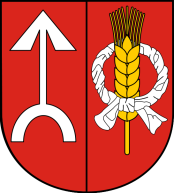 Urząd Gminy Niedrzwica Duża24-220 Niedrzwica Duża, ul. Lubelska 30tel. +48 (81) 5175085 wew. 34/ fax. +48 (81) 5175085 wew.28e-mail: info@niedrzwicaduza.pl, www.niedrzwicaduza.plOBOBKarta informacyjnaKarta informacyjnaSkreślenie z rejestru wyborców obywatela polskiego i obywatela unii europejskiejSkreślenie z rejestru wyborców obywatela polskiego i obywatela unii europejskiejSkreślenie z rejestru wyborców obywatela polskiego i obywatela unii europejskiejIPodstawa Prawna,Ustawa z dnia 5 stycznia 2011 r. - Kodeks Wyborczy (tekst jednolity Dz.U. z 2018 r., poz.754); Rozporządzenie Ministra Spraw Wewnętrznych i Administracji z dnia 27 lipca 2011 r. w sprawie rejestru wyborców oraz trybu przekazywania przez Rzeczpospolitą Polską innym państwom członkowskim Unii Europejskiej danych zawartych w tym rejestrze (tekst jednolity Dz.U. z 2017 r. poz. 1316)Rozporządzenie Prezesa Rady Ministrów z dnia 18 stycznia 2011 r. w sprawie instrukcji kancelaryjnej, jednolitych rzeczowych wykazów akt oraz instrukcji w sprawie organizacji i zakresu działania archiwów zakładowych. (Dz.U. z 2011r. Nr 14, poz. 67 z późniejszymi zmianami)Podstawa Prawna,Ustawa z dnia 5 stycznia 2011 r. - Kodeks Wyborczy (tekst jednolity Dz.U. z 2018 r., poz.754); Rozporządzenie Ministra Spraw Wewnętrznych i Administracji z dnia 27 lipca 2011 r. w sprawie rejestru wyborców oraz trybu przekazywania przez Rzeczpospolitą Polską innym państwom członkowskim Unii Europejskiej danych zawartych w tym rejestrze (tekst jednolity Dz.U. z 2017 r. poz. 1316)Rozporządzenie Prezesa Rady Ministrów z dnia 18 stycznia 2011 r. w sprawie instrukcji kancelaryjnej, jednolitych rzeczowych wykazów akt oraz instrukcji w sprawie organizacji i zakresu działania archiwów zakładowych. (Dz.U. z 2011r. Nr 14, poz. 67 z późniejszymi zmianami)IIKomórka organizacyjna załatwiająca sprawęUrząd Stanu Cywilnego Niedrzwica Duża ul. lubelska 32, Pokój nr 3 (budynek obok budynku głównego)Tel.:81 517 50 85 wew. 34Komórka organizacyjna załatwiająca sprawęUrząd Stanu Cywilnego Niedrzwica Duża ul. lubelska 32, Pokój nr 3 (budynek obok budynku głównego)Tel.:81 517 50 85 wew. 34IIIWymagane wnioskiwniosek o skreślenie z rejestru wyborców (dotyczy obywateli Unii Europejskiej)oświadczenie o skreśleniu z rejestru wyborców (dotyczy obywateli polskich)Wymagane wnioskiwniosek o skreślenie z rejestru wyborców (dotyczy obywateli Unii Europejskiej)oświadczenie o skreśleniu z rejestru wyborców (dotyczy obywateli polskich)IVWymagane załącznikikserokopia dowodu osobistego, w przypadku obywateli unii europejskiej kserokopia paszportu lub innego dokumentu stwierdzającego tożsamośćWymagane załącznikikserokopia dowodu osobistego, w przypadku obywateli unii europejskiej kserokopia paszportu lub innego dokumentu stwierdzającego tożsamośćVDokumenty do wglądudowód osobisty, w przypadku obywateli unii europejskiej paszport lub inny dokument stwierdzający tożsamośćDokumenty do wglądudowód osobisty, w przypadku obywateli unii europejskiej paszport lub inny dokument stwierdzający tożsamośćVITermin załatwienia sprawybez zbędnej zwłokiTermin załatwienia sprawybez zbędnej zwłokiVIIOpłatybrakOpłatybrakVIIITryb odwołaniabrakTryb odwołaniabrakIXUwagibrakUwagibrak